Początek formularzaDół formularzaOgłoszenia powiązane: Ogłoszenie nr 354970 - 2016 z dnia 2016-11-30 r. Wiązownica: 
OGŁOSZENIE O ZMIANIE OGŁOSZENIA OGŁOSZENIE DOTYCZY:Ogłoszenia o zamówieniu INFORMACJE O ZMIENIANYM OGŁOSZENIUNumer: 345610
Data: 17/11/2016SEKCJA I: ZAMAWIAJĄCYWójt Gminy Wiązownica, Krajowy numer identyfikacyjny 55167400000, ul. Wiązownica  208, 37522   Wiązownica, woj. podkarpackie, państwo Polska, tel. 016 622-36-31, e-mail ugwiazownica@o2.pl, faks . 
Adres strony internetowej (url): www.wiazownica.com
Adres profilu nabywcy: 
Adres strony internetowej, pod którym można uzyskać dostęp do narzędzi i urządzeń lub formatów plików, które nie są ogólnie dostępne: SEKCJA II: ZMIANY W OGŁOSZENIU II.1) Tekst, który należy zmienić:Miejsce, w którym znajduje się zmieniany tekst:
Numer sekcji: II
Punkt: 4
W ogłoszeniu jest: Przedmiotem zamówienia jest wykonanie robót budowlanych związanych z budową sceny wolnostojącej w miejscowości Szówsko, na działce nr ewid. 961 i w miejscowości Manasterz, na działce nr ewid. 316/3 i 315/2 oraz rozbudową świetlicy wiejskiej na działce nr ewid. 241/1 w miejscowości Ryszkowa Wola i rozbudową świetlicy wiejskiej na działce nr ewid. 276 w miejscowości Surmaczówka. Przedmiot zamówienia został podzielony na 4 odrębne części, z których każda stanowić będzie przedmiot odrębnego postępowania i oceny. Wykonawca może złożyć ofertę na wybrane odrębne części zamówienia lub na cały zakres zamówienia. Szczegółowy przedmiot zamówienia określony został w dokumentacji projektowej dla każdego obiektu oraz specyfikacji technicznej wykonania i odbioru robót budowlanych, stanowiących załączniki do siwz. Część Nr 1 Budowa sceny wolnostojącej w m. Manasterz, na działce nr ewid. 316/3 i 315/2 Obiekt sceny w miejscowości Manasterz zaprojektowano jako obiekt wolnostojący o wymiarach całkowitych 6,35x6,40 m o zwartej bryle i prostej konstrukcji słupowej drewnianej zadaszonej dachem wielospadowym pokryta blachodachówką. Podstawowe wielkości projektowanej sceny: Długość: 6,35 m Szerokość: 6,40 m Powierzchnia zabudowy: 35,30 m2 Powierzchnia użytkowa: 32,98 m2 Kubatura: 87,07 m3 Zakres robót do realizacji: - roboty ziemne, - podkłady betonowe, - stopy, słupy i ściany żelbetowe, - izolacje przeciwwilgociowe, - konstrukcja drewniana wiaty, - dach wraz z pokryciem, - podłoga z desek na legarach, - rynny i rury spustowe, - opaski i chodniki, - wewnętrzna instalacja elektryczna, - linie zasilające policznikowe, Część Nr 2 Budowa sceny wolnostojącej w miejscowości Szówsko, na działce nr ewid. 961 Obiekt sceny w miejscowości Szówsko zaprojektowano jako obiekt wolnostojący o wymiarach całkowitych 6,35x6,40 m o zwartej bryle i prostej konstrukcji słupowej drewnianej zadaszonej dachem wielospadowym pokryta blachodachówką. Podstawowe wielkości projektowanych obiektów - scen: Długość: 6,35 m Szerokość: 6,40 m Powierzchnia zabudowy: 35,30 m2 Powierzchnia użytkowa: 32,98 m2 Kubatura: 87,07 m3 Zakres robót do realizacji: - roboty ziemne, - podkłady betonowe, - stopy, słupy i ściany żelbetowe, - izolacje przeciwwilgociowe, - konstrukcja drewniana wiaty, - dach wraz z pokryciem, - podłoga z desek na legarach, - rynny i rury spustowe, - opaski i chodniki, - wewnętrzna instalacja elektryczna, - linie zasilające policznikowe, - zabezpieczenie kolizji z istniejącym uzbrojeniem terenu.
W ogłoszeniu powinno być: Przedmiotem zamówienia jest wykonanie robót budowlanych związanych z budową sceny wolnostojącej w miejscowości Szówsko, na działce nr ewid. 961 i w miejscowości Manasterz, na działce nr ewid. 316/3 i 315/2 oraz rozbudową świetlicy wiejskiej na działce nr ewid. 241/1 w miejscowości Ryszkowa Wola i rozbudową świetlicy wiejskiej na działce nr ewid. 276 w miejscowości Surmaczówka. Przedmiot zamówienia został podzielony na 4 odrębne części, z których każda stanowić będzie przedmiot odrębnego postępowania i oceny. Wykonawca może złożyć ofertę na wybrane odrębne części zamówienia lub na cały zakres zamówienia. Szczegółowy przedmiot zamówienia określony został w dokumentacji projektowej dla każdego obiektu oraz specyfikacji technicznej wykonania i odbioru robót budowlanych, stanowiących załączniki do siwz. Część Nr 1 Budowa sceny wolnostojącej w m. Manasterz, na działce nr ewid. 316/3 i 315/2 Obiekt sceny w miejscowości Manasterz zaprojektowano jako obiekt wolnostojący o wymiarach całkowitych 6,35x6,40 m o zwartej bryle i prostej konstrukcji słupowej drewnianej zadaszonej dachem wielospadowym pokryta blachodachówką. Podstawowe wielkości projektowanej sceny: Długość: 6,35 m Szerokość: 6,40 m Powierzchnia zabudowy: 35,30 m2 Powierzchnia użytkowa: 32,98 m2 Kubatura: 87,07 m3 Zakres robót do realizacji: - roboty ziemne, - podkłady betonowe, - stopy, słupy i ściany żelbetowe, - izolacje przeciwwilgociowe, - konstrukcja drewniana wiaty,ściany drewniane z deski elewacyjnej typu Pół-bal gr. 25 cm., - dach wraz z pokryciem, - podłoga z desek na legarach, - rynny i rury spustowe, - opaski i chodniki, - wewnętrzna instalacja elektryczna, - linie zasilające policznikowe, Część Nr 2 Budowa sceny wolnostojącej w miejscowości Szówsko, na działce nr ewid. 961 Obiekt sceny w miejscowości Szówsko zaprojektowano jako obiekt wolnostojący o wymiarach całkowitych 6,35x6,40 m o zwartej bryle i prostej konstrukcji słupowej drewnianej zadaszonej dachem wielospadowym pokryta blachodachówką. Podstawowe wielkości projektowanych obiektów - scen: Długość: 6,35 m Szerokość: 6,40 m Powierzchnia zabudowy: 35,30 m2 Powierzchnia użytkowa: 32,98 m2 Kubatura: 87,07 m3 Zakres robót do realizacji: - roboty ziemne, - podkłady betonowe, - stopy, słupy i ściany żelbetowe, - izolacje przeciwwilgociowe, - konstrukcja drewniana wiaty,ściany drewniane z deski elewacyjnej typu Pół-bal gr. 25 cm., - dach wraz z pokryciem, - podłoga z desek na legarach, - rynny i rury spustowe, - opaski i chodniki, - wewnętrzna instalacja elektryczna, - linie zasilające policznikowe, - zabezpieczenie kolizji z istniejącym uzbrojeniem terenu.

Miejsce, w którym znajduje się zmieniany tekst:
Numer sekcji: IV
Punkt: 6.2.
W ogłoszeniu jest: Termin składania ofert lub wniosków o dopuszczenie do udziału w postępowaniu: Data:02/12/2016, godzina: 09:00
W ogłoszeniu powinno być: Termin składania ofert lub wniosków o dopuszczenie do udziału w postępowaniu: Data:05/12/2016, godzina: 09:00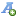 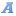 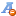 